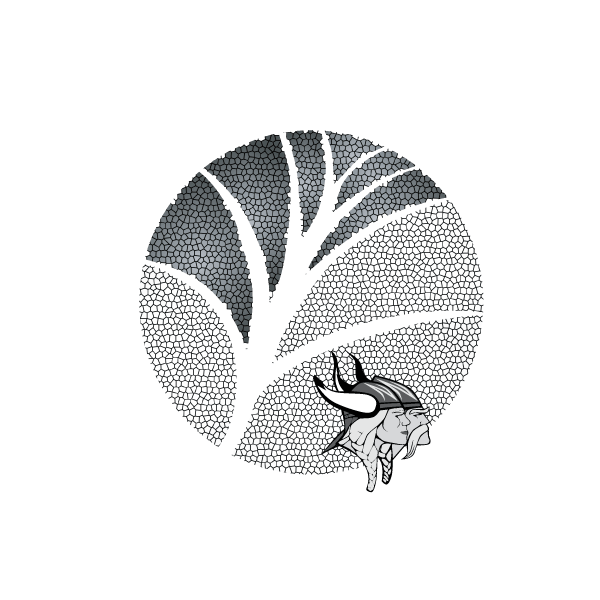 2017-2018 ApplicationChecklist:Please mark off each item below once it has been completed. [  ]  Personal Information	[  ]  Post High School Education Commitment [  ]  Pathway Selection	[  ]  Pathway Specific Innovation Task[  ]  Math/Science Teacher Recommendation	[  ]  General Teacher Recommendation [  ]  School Records (Grades, Attendance, Discipline)Accepted from October 31 – December 9, 2016Step 1: Personal Information – PRINT CLEARLYFull Name: ______________________________ Birthdate: __________ Gender: _____ Current Grade:  8 or 9Street Address: ____________________________# ______ City: ____________________ Zip: ____________AD 12 Student #: _________________Parent/Guardian Names: ______________________________________Home Phone: ___________________ Cell: _____________________ Email: ___________________________Current School: _________________________________________ School District: ______________________Boundary High School: ________________________________Boundary District: _______________________Step 2:  Post High School Education Commitment“I, the undersigned, understand that I am enrolling in a rigorous course of study which prepares me to enter an institute of higher learning.  If accepted into a STEM Pathway, I understand that I will not be able to graduate early.  I agree to continue my formal education and apply to an institute of higher learning upon graduation of Northglenn High School STEM.  Institutes include four-year universities and colleges, community/junior colleges, and trade/vocational schools.”Student Signature: ___________________________________________________ Date: _________________Office Use Only.Date submitted: ______________________        [  ] App.    [  ] Ed Co     [  ] IT   [  ] Rec 1     [  ] Rec 2     [  ] Trans     [  ] Att     [  ] DiscPathway Selection: ____ Engineering     ____  Biomedical     ____  By Design: [  ]B  [  ]C   [  ] D   [  ] G   [  ] L   [  ] TBoundary School:  [  ] Horizon     [  ] Legacy    [  ] Mountain Range     [  ] Northglenn     [  ] Thornton     [  ] Other: _________________Boundary District:  [  ] Adams 12     [  ] Adams 50     [  ]  Brighton 27J     [  ]  Denver     [  ] Jefferson     [  ]  Mapleton     [  ] Other: _________________Decision:  [  ] Accept     [  ]  Waitlist #_____     [  ] DeclineStep 3:  Select Your PathwayMark your selection with an “X”Step 4:  Pathway Specific Innovation TaskInclude with your application.  Use any format you want.Step 5:  Letters of RecommendationAttached are two recommendation letters.  One needs to be completed by your math or science teacher.  A teacher of your choosing can complete the other.  The completed letters needs to be faxed, (720) 972-4739, or mailed to Northglenn High School.Step 6:  School RecordsInclude: an unofficial copy of your current transcript, at least a year’s attendance, and any discipline records. 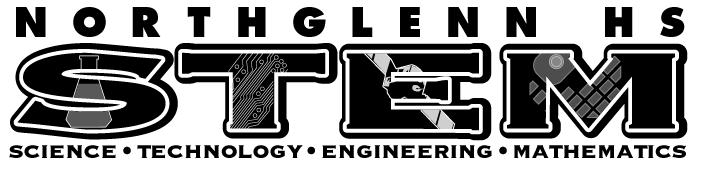 Current Math or Science Teacher Recommendation for 2017-2018 STEM ProgramTeacher, if a student is applying for both STEM Pathways and EC@N-STEM, please check here [  ]. You only need to complete one recommendation.Printed Student Name: _________________________________  Current School: ___________________________________All information will be kept confidential.What is the name of the class(es) in which you’ve had this student? ______________________________________________________________Please rank this applicant’s abilities.  5 = Exceptional (Top 5%), 4 = Excellent (Top 10%), 3 = Average, 2 = Fair, 1 = Poor, N = Not SurePlease share your candid opinions about this student’s ability to be successful in a STEM Program.Thank you for your time!Evaluator’s Printed Name: _________________________________ Evaluator’s Signature _____________________________ Date: _________Please return to:	or you may fax to:	Northglenn HS STEM		(720) 972-4739	Attn:  STEM Pathway Application	601 W. 100th Place	Northglenn, CO 80260Recommendation must be RECEIVED by December 9, 2016.Teacher Recommendation for 2017-2018 STEM ProgramTeacher, if a student is applying for both STEM Pathways and EC@N-STEM, please check here [  ]. You only need to complete one recommendation.Printed Student Name: _________________________________  Current School: ___________________________________All information will be kept confidential.What is the name of the class(es) in which you’ve had this student? ______________________________________________________________Please rank this applicant’s abilities.  5 = Exceptional (Top 5%), 4 = Excellent (Top 10%), 3 = Average, 2 = Fair, 1 = Poor, N = Not SurePlease share your candid opinions about this student’s ability to be successful in a STEM Program.Thank you for your time!Evaluator’s Printed Name: _________________________________ Evaluator’s Signature _____________________________ Date: _________Please return to:	or you may fax to:	Northglenn HS STEM		(720) 972-4739	Attn:  STEM Pathway Application	601 W. 100th Place	Northglenn, CO 80260Recommendation must be RECEIVED by December 9, 2016.[  ]  EngineeringYear 1: Intro to Engineering DesignYear 2: Principles of EngineeringYear 3: Aerospace or AP Computer Sci.Year 4: Engineering Design & Dev.Ex: Engineers, Technicians, Computer Scientists, Architects[  ]    BiomedicalYear 1: Principles of Biomedical Sci.Year 2: Human Body SystemsYear 3: Medical InterventionsYear 4: Biomedical InnovationsEx: Medical Practitioners, Veterinarians, Forensic Scientists, Medical ResearchersBy Design[  ] Business/Marketing[  ] Culinary[  ] Design (Web, Interior, Fine Art, etc.)[  ] Graphic Communication[  ] Law and Justice[  ] TheatreEngineering Pathway:  Complete one of these optionsCreate a design proposal for a new student desk in a 21st century classroom.  Include annotated sketches and a design brief. Describe innovations that can be made to a high school student’s backpack.  Make sure your design includes charging capabilities for technology.Describe a technological advancement in the United States that could be adjusted for use in a developing country.Biomedical Pathway:  Complete one of these optionsDesign an innovation that would help students experience longer and healthier lives.Describe a leading health concern of adolescents and propose a medical innovation that may aid the treatment of this concern.Describe a current medical innovation and explain some adjustments you would make that would improve its effectiveness. By Design Pathway:  Complete one of these optionsDescribe a new product to bring to market.  Include the Executive Summary from your business plan.Write and illustrate a storybook that teaches children how to solve a difficult problem or addresses an important issue.Write a skit that teaches incoming sixth graders how to be successful in middle school.Design a concept for a new restaurant and submit a sign, advertisement, layout sketch, and menu.Mail or Deliver to:Northglenn HS STEM Attn: STEM Pathway Application601 W. 100th PlaceNorthglenn, CO 80260For questions, feel free to contact a STEM Coordinator.For questions, feel free to contact a STEM Coordinator.Mail or Deliver to:Northglenn HS STEM Attn: STEM Pathway Application601 W. 100th PlaceNorthglenn, CO 80260Mr. Nick KosovichNick.Kosovich@adams12.org720-972-4689Mr. Kerry GlennKerry.Glenn@adams12.org 720-972-46291.  Demonstrates academic ability.54321N2.  Follows through on work.54321N3.  Driven by curiosity.54321N4.  Willing to take reasonable risks.54321N5.  Responsible.54321N6.  Generates questions on his or her own – questions the common or unusual.54321N7.  Approaches difficult problems with ingenuity.54321N8.  Functions well within a team.54321N9.  Self-directed; requires a minimum of adult direction and attention.54321N10.  Able to plan and organize activities, direct actions, and evaluate results.54321N11.  Completes high quality work as directed and on time.54321N12.  Attends class regularly.54321NOverall recommendation of this applicant543211.  Demonstrates academic ability.54321N2.  Follows through on work.54321N3.  Driven by curiosity.54321N4.  Willing to take reasonable risks.54321N5.  Responsible.54321N6.  Generates questions on his or her own – questions the common or unusual.54321N7.  Approaches difficult problems with ingenuity.54321N8.  Functions well within a team.54321N9.  Self-directed; requires a minimum of adult direction and attention.54321N10.  Able to plan and organize activities, direct actions, and evaluate results.54321N11.  Completes high quality work as directed and on time.54321N12.  Attends class regularly.54321NOverall recommendation of this applicant54321